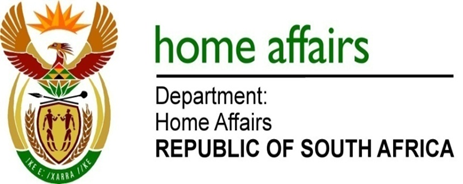 NATIONAL ASSEMBLYQUESTION FOR WRITTEN REPLYQUESTION NO. 2817DATE OF PUBLICATION: FRIDAY, 12 OCTOBER 2018 INTERNAL QUESTION PAPER 32 OF 20182817.	Mrs C Dudley (ACDP) to ask the Minister of Home Affairs:(1)	Whether he has been informed of any persons who have been restricted from obtaining the unabridged marriage certificates of their parents solely on the grounds that the parents got divorced and the unabridged marriage certificate has been locked away and cannot be accessed; if so, (2)	what (a) is the reasoning behind such a restriction and (b) procedure must the affected persons follow to get the certificates?		NW3110EREPLY:No. The Honourable Member is thereby requested to furnish information or evidence alluded to in this regard.(2)(a)	None, there are no restrictions. (2)(b) An application form for marriage certificate (DHA 130) must be completed with the correct and relevant personal particulars (names, surname, identity number, date and place of marriage, etc.), together with a payment of seventy five rands (R75.00) which must be submitted at the nearest Home Affairs local front office. A marriage entry number and place of marriage may be required to trace some marriage records, in particular the African race group that were registered prior to 1990. The processing time for such applications is eight (8) weeks subjected to accessibility of records.